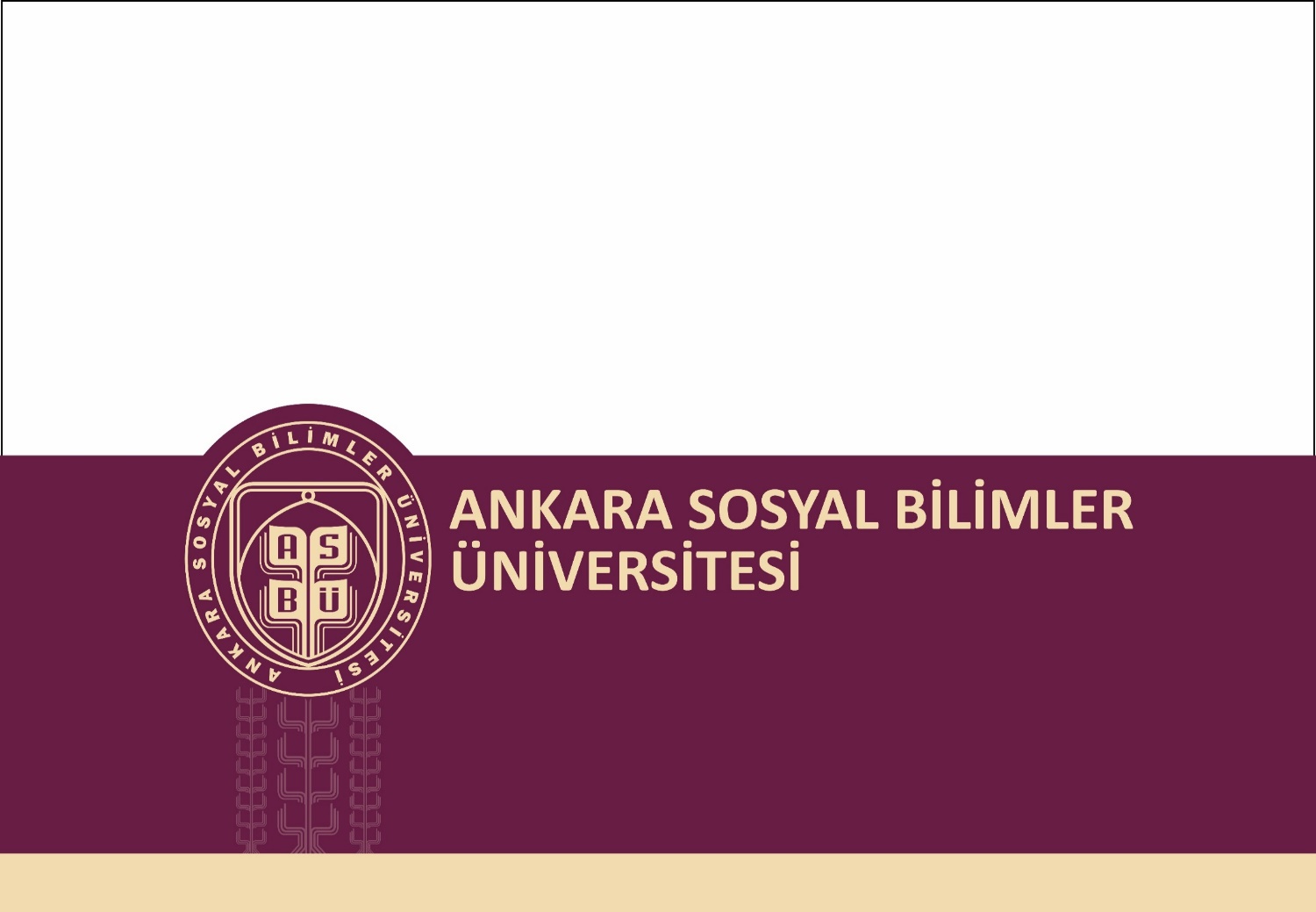 ……(Birim Adı)………………FAALİYETLERİ 2019-2021İÇİNDEKİLER1.1- YÖNETİCİ SUNUŞU……………………………………………………………………………………………………………………………………………………………………………………………………………………………………………………………………..……………………………………………………………………………………………………………………………………………………………………………………………………………………………………………………………………..……………………………………………………………………………………………………………………………………………………………………………………………………………………………………………………………………..……………………………………………………………………………………………………………………………………………………………………………………………………………………………………………………………………..……………………………………………………………………………………………………………………………………………………………………………………………………………………………………………………………………..……………………………………………………………………………………………………………………………………………………………………………………………………………………………………………………………………..                                                                                                                  Saygılarımla                 ……………………….Dekan/Enstitü Md./ Arş. Merk. Md/Koordönatör1.2-  HİZMETLER                                  NOT: Birim Faaliyetleri Sunusu hazırlanırken, Eğitim- Öğretim, Araştırma – Geliştimre-Toplumsal Katkı ve, Yönetim Bölüm bazında hazırlanmalı ve bölümlerden birim faaliyetler/Amaç/ hedefler doğrultusunda konsolide edilemelidir.                                         EĞİTİM-ÖĞRETİM2018 yılında faaliyetler anlatılması   ,                    Stratjik Plan Taslağı kapsamına bağlı veya bağlı olmadan Programların tasarımı, program sayısı, program yetkinlikleri, projelerle desteklenen faaliyetleröğrenci başarısı ölçme ve değerlendirme süreçleri, Program çıktılarına ulaşılıp ulaşılmadığının izlenmesi amacıyla hangi mekanizmalar, Ders görevlendirmelerinde eğitim-öğretim kadrosu yetkinlikleri, öğrenciye sunulacak hizmetlerin birimsel kapasitesi, program ve ders bilgi paketleri eğitim amaçlarına kazanımları gibi  v.b durumlar göz önüne alınabilir….                 ARAŞTIRMA-GELİŞTİRME-TOPLUMSAL KATKI            2018 yılında faaliyetler anlatılması……………………………………………...               Stratjik Plan Taslağı kapsamına bağlı veya bağlı olmadan Birimin araştırma stratejisi ve hedefleri ile bunlar doğrultusunda izlediği araştırma polikaları, araştırma-geliştirme süreçleri ile eğitim-öğretim süreçlerinin bütünleştirildiği alanlar ve bu alanlarda izlenen politikalar, araştırma-geliştirme süreçleri ile toplumsal katkı süreçlerinin bütünleştirildiği alanlar ve buralarda izlenen politikalar, araştırma-geliştirme faaliyetlerine paydaşların katılımı, araştırma çalışmaları için üniversite dışı fonlamaların miktarını arttırmaya yönelik izlediği stratejileri, Araştırma kadrosunun bu yetkinlikleri başarma düzeyleri, araştırma ve geliştirme faaliyetlerinin etkililik düzeyi/performansı ölçme değerlendirmeleri, Birim, kurum ekonomisin, topluma, iç ve dış paydaşlara katkıları v.b durumlar göz önüne alınabilir.                            GİRİŞİMCİLİK             2018 yılında faaliyetler anlatılması,                                      Stratjik Plan Taslağı kapsamına bağlı veya bağlı olmadan birimin girişimcilik faaliyetleri anlatılmalı.                            YÖNETİM2018 yılında faaliyetler anlatılması   ,                                 Stratjik Plan Taslağı kapsamına bağlı veya bağlı olmadan birimin eğitim-öğretim, araştırma-geliştirme, toplumsal katkı süreçlerinin yönetimi dâhil olmak üzere yönetim ve idari nasıl yönetilmesi planlanmakta, İç kontrol eylem planı birim faaliyetleri, birimsel hafızayı korumak ve sürdürülebilirliğini güvence altına almak üzere türuygulamalar, birimin hesap verebilirlik ve şeffaflık konusunda izlediği politikası ve uygulamaları, Birim hizmetlerin uygunluğu ve kalitesi nasıl sağlayacak v.b durumlar bu konuda yardımcı olabilir. Tablo–1: ……………….HAZIRLAMA EKİBİDEĞERLENDİRME…………………………………...AMAÇ 1- ……………………………….AMAÇ 1- ……………………………….AMAÇ 1- ……………………………….HEDEFLERÇALIŞMALARGÖSTERGELERAMAÇ 1- ……………………………….AMAÇ 1- ……………………………….AMAÇ 1- ……………………………….HEDEFLERÇALIŞMALARGÖSTERGELERAMAÇ 1- ……………………………….AMAÇ 1- ……………………………….AMAÇ 1- ……………………………….HEDEFLERÇALIŞMALARGÖSTERGELERAMAÇ 1- ……………………………….AMAÇ 1- ……………………………….AMAÇ 1- ……………………………….HEDEFLERÇALIŞMALARGÖSTERGELERAMAÇ 1- ……………………………….AMAÇ 1- ……………………………….AMAÇ 1- ……………………………….HEDEFLERÇALIŞMALARGÖSTERGELERAMAÇ 1- ……………………………….AMAÇ 1- ……………………………….AMAÇ 1- ……………………………….HEDEFLERÇALIŞMALARGÖSTERGELERAMAÇ 1- ……………………………….AMAÇ 1- ……………………………….AMAÇ 1- ……………………………….HEDEFLERÇALIŞMALARGÖSTERGELERAMAÇ 1- ……………………………….AMAÇ 1- ……………………………….AMAÇ 1- ……………………………….HEDEFLERÇALIŞMALARGÖSTERGELERAMAÇ 1- ……………………………….AMAÇ 1- ……………………………….AMAÇ 1- ……………………………….HEDEFLERÇALIŞMALARGÖSTERGELERAMAÇ 1- ……………………………….AMAÇ 1- ……………………………….AMAÇ 1- ……………………………….HEDEFLERÇALIŞMALARGÖSTERGELERAMAÇ 1- ……………………………….AMAÇ 1- ……………………………….AMAÇ 1- ……………………………….HEDEFLERÇALIŞMALARGÖSTERGELERAMAÇ 1- ……………………………….AMAÇ 1- ……………………………….AMAÇ 1- ……………………………….HEDEFLERÇALIŞMALARGÖSTERGELEREKİPADI SOYADIGÖREVİMAİL ADRESİBaşkanÜyeÜyeÜyeÜyeÜyeÜyeÜyeÜyeÜyeSORUN ALANLARI  ÇÖZÜMLER